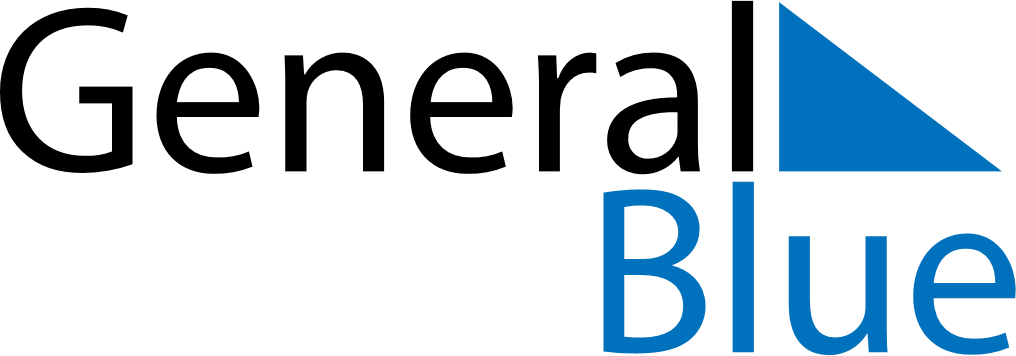 February 2021February 2021February 2021VaticanVaticanSUNMONTUEWEDTHUFRISAT12345678910111213Anniversary of the foundation of Vatican City141516171819202122232425262728